Experiment auf der Seite 218 Nr.1:Pipettieren Sie genau 40ml Salzsäure der Konzentration c0(HCI) = 0,1 mol/l in jeweils einen 300-ml-Erlenmeyerkolben. Geben Sie je drei tropfen Methylorange in die Lösungen. Titrieren Sie die Säuren mit Natronlauge der Konzentration c0(NaOH) = 0,1 mol/l. Wiederholen Sie diese Titrationen mit Bromtymolblau- und Phenolphthaleinlösung als Indikatoren. Materialien:Magnet (Tick-Tack), Magnetfischer, pH-Meter, Erlenmeyerkolben, Magnetrührer, Bürette, Trichter, Messzylinder (100ml), SchutzbrilleChemikalien: Bromtyhmolblau-, Methylorange-, Phenolphthaleinlösung, Salzsäure (0,1 mol/l), Natronlauge (0,1 mol/l), dest. Wasser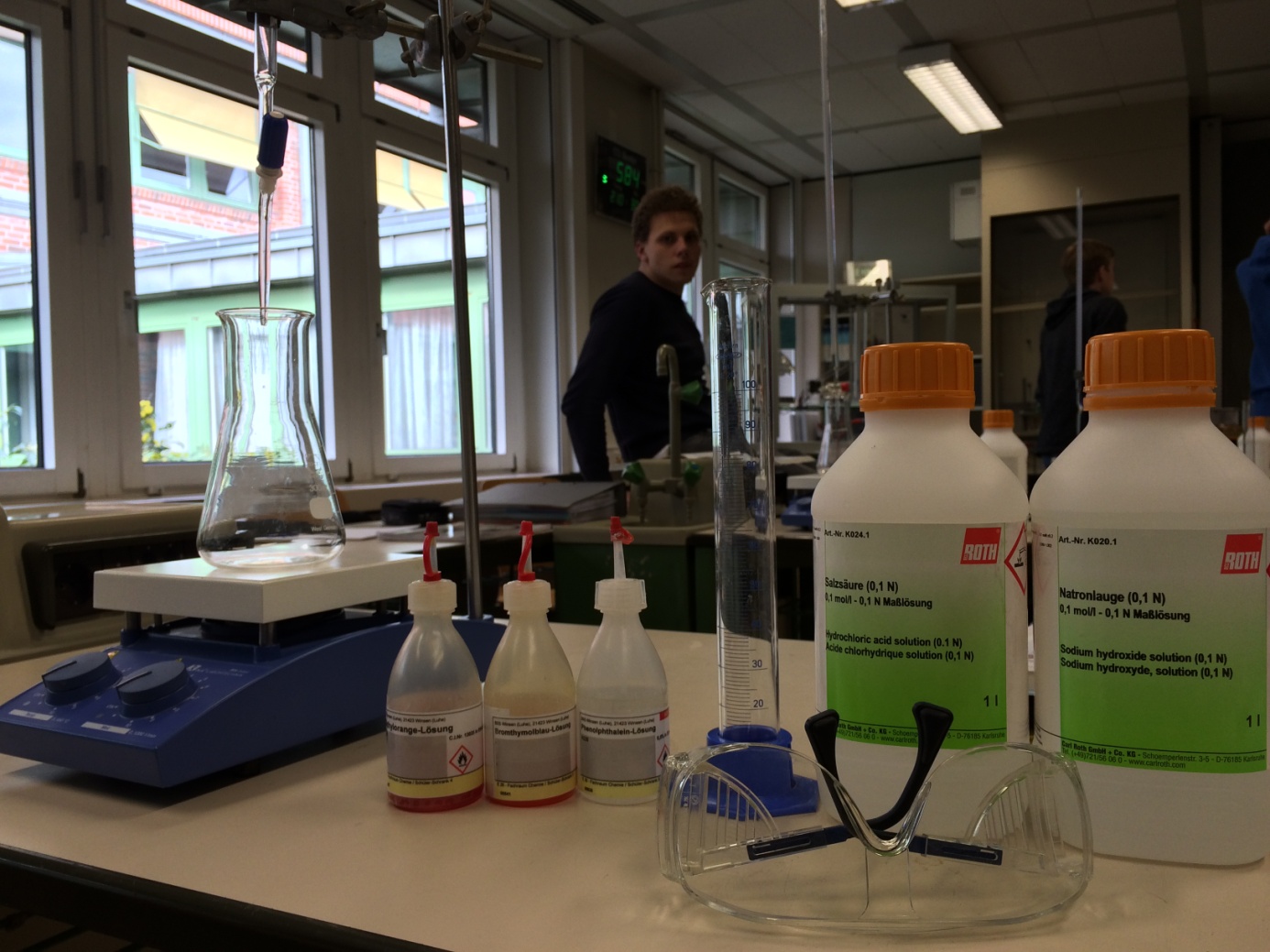 H- und P-Sätze:Entsorgung:Salzsäure (0,1 mol/l): Als gefährlicher Abfall entsorgen Nicht in die Kanalisation gelangen lassen Natronlauge (0,1 mol/l):Als gefährlicher Abfall entsorgenNicht in die Kanalisation gelangen lassen Methylorange:Wegen einer Abfallentsorgung den zuständigen zugelassenen Entsorger ansprechenNicht in die Kanalisation gelangen lassenPhenolphthalein:Dieses Produkt und sein Behälter sind als gefährlicher Abfall zu entsorgen. Inhalt/Behälter in Übereinstimmung mit den lokalen/regionalen/nationalen/internationalen Vorschriften der Entsorgung zuführenNicht in die Kanalisation gelangen lassenBromthymolblau:Die Entsorgung ist in Ländern und Gemeinden unterschiedlich geregelt, deshalb ist die Entsorgungsart bei den örtlichen Behörden (Rathaus) zu erfragen. Die Zuordnung einer Abfallschlüsselnummer gemäß europäischen Abfallkatalog (AVV) ist in Absprache mit dem regionalen Entsorger vorzunehmen.Versuchsaufbau: 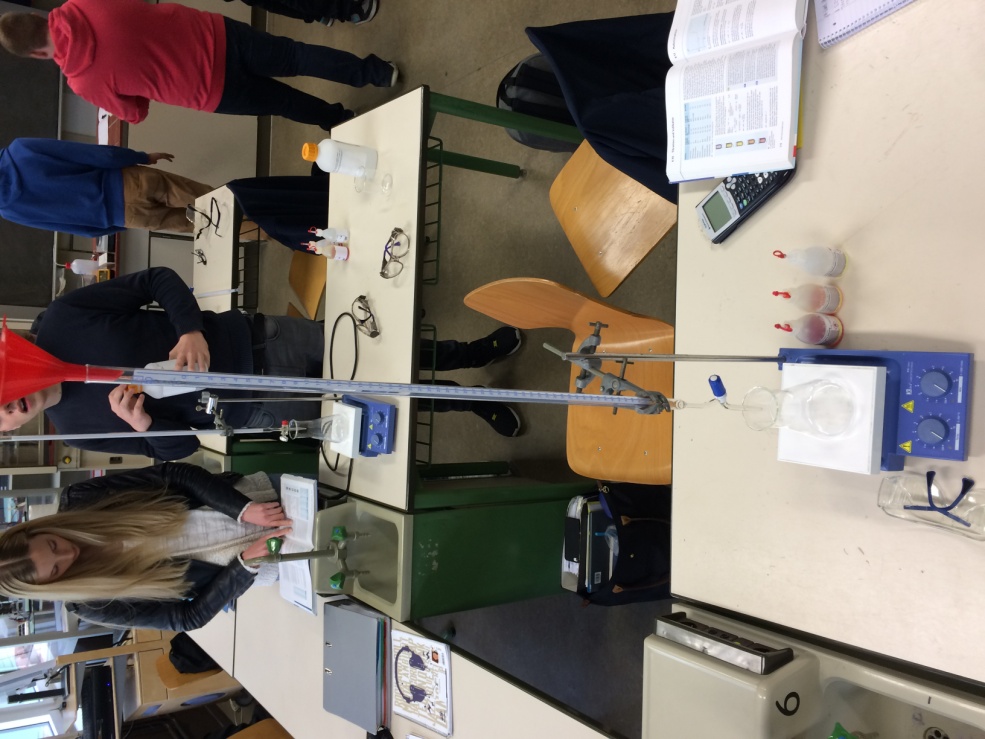 Durchführung:Wir haben 40 ml Salzsäure der Konzentration c = 0,1 mol/l in einen 300ml großen Erlenmeyerkolben gefüllt, in dem ein Magnet lag. In die Salzsäure haben wir dann drei Tropfen der Indikatorlösung  gegeben. Danach titrierten wir in 5ml Schritten Natronlauge hinzu. Während des ganzen Versuches war der Magnetrührer auf langsame Stufe eingeschaltet. Beobachtung:Gruppe 1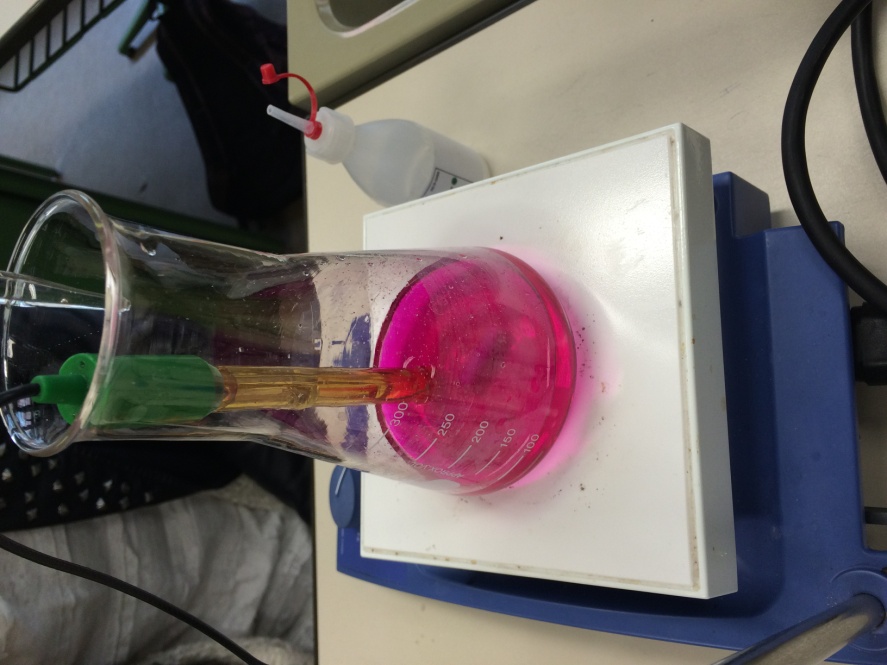 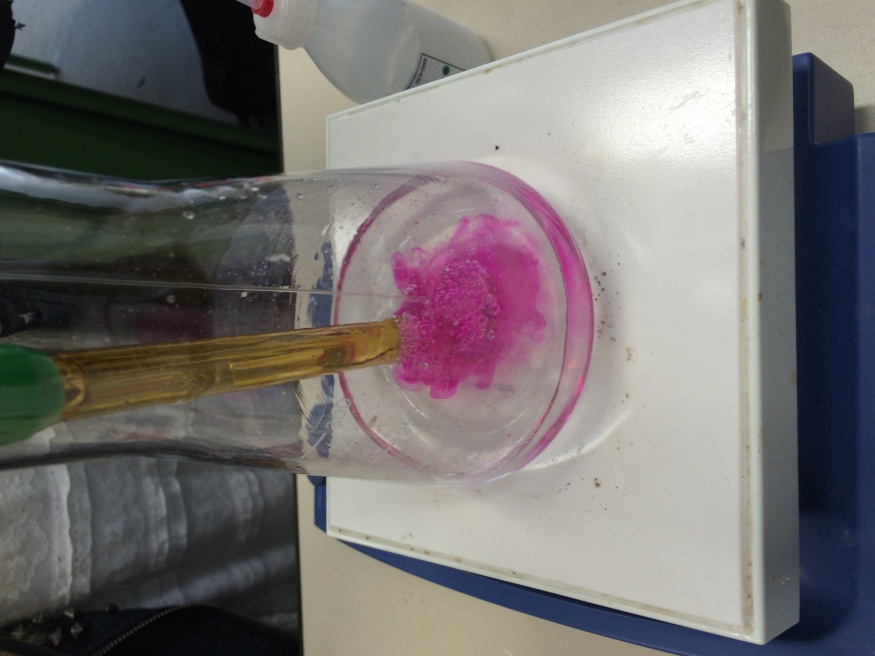 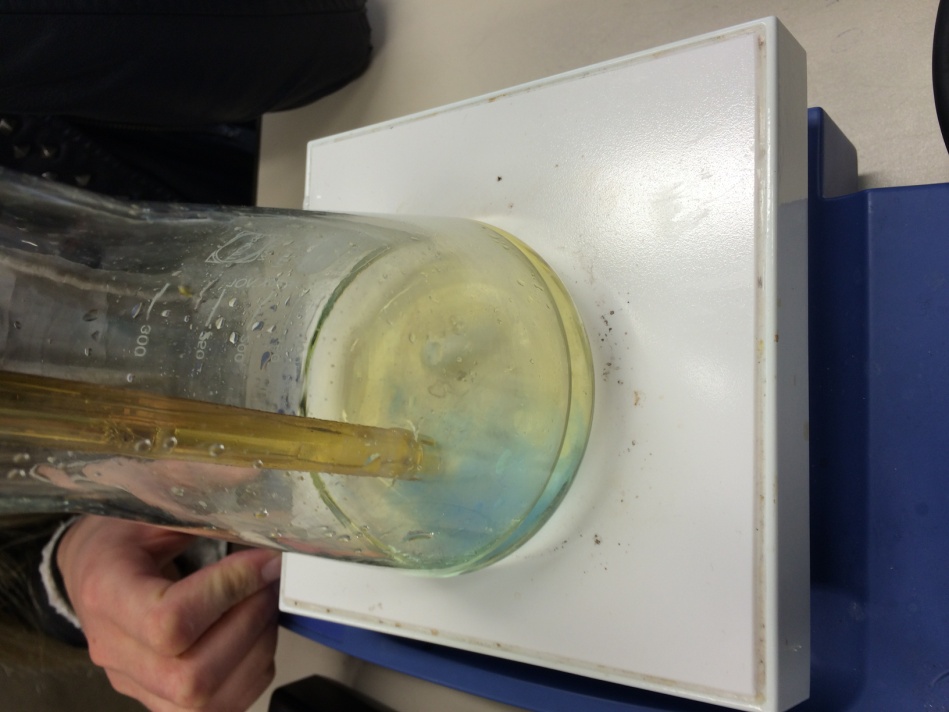 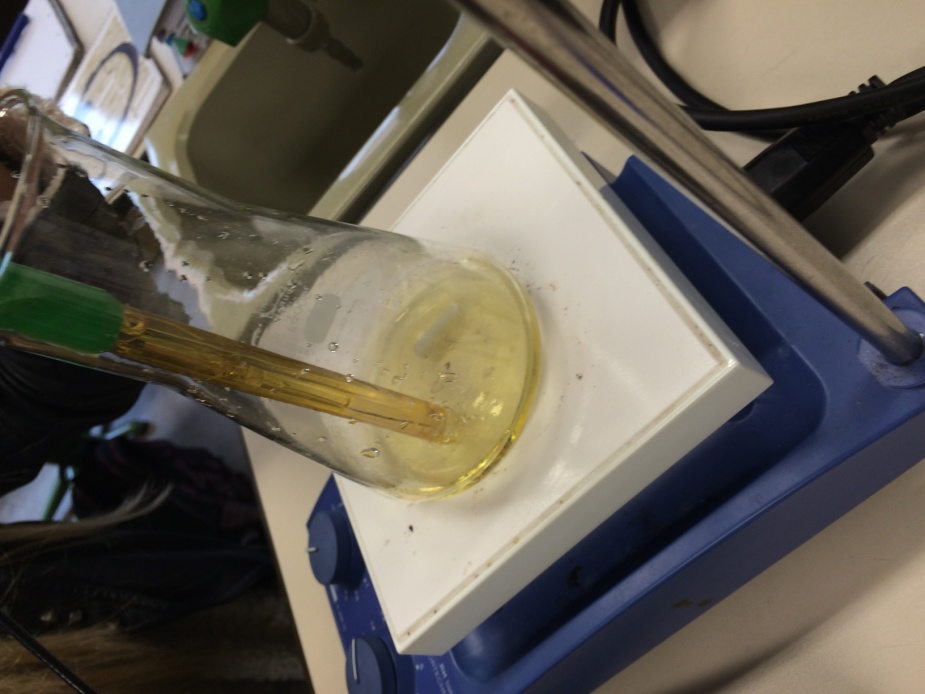 Gruppe 2Gruppe 3Gruppe 4AuswertungUnsere Lösung hat ab 40ml zzgl. Natronlauge einen staken pH-Wert anstieg. Dies liegt daran, dass ab 40ml Natronlauge genau so viel Natronlauge wie Salzsäure sich im Erlenmeyerkolben befinden. Da die pH-Werte größer als pH=7 sind, können wir davon ausgehen, dass die Natronlauge stärker ist als die Salzsäure. Die frühzeitige Verfärbung der Lösung kann mit einer zu langsamen Verrührung zu tun haben. Deshalb war kurzfristig punktuell eine starke Natronlaugenkonzentration. Desweiteren kann man aufgrund der Farbe sehen, wo sich der pH-Wert der Lösung ungefähr befinden sollte. Fehler und Abweichungen:Abweichungen der Messungen können mit zu schnellem mischen zu tun haben. Dadurch gelangt CO2 in unsere Lösung.ChemikalienSalzsäure (0,1mol/l)
H-Sätze:
H 290    
P-Sätze:P 234, 390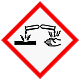 Indikatoren:
Methylorange
H-Sätze: -
P-Sätze: - Natronlauge (0,1 mol/l)
H-Sätze: 
H 290
P-Sätze: P 234, 390Phenolphthalein
H-Sätze:H 225, 319, 341, 350
P-Sätze:P 210, 280, 303, 361, 353, 305, 351, 338, 308, 313, 403, 235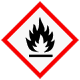 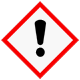 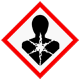 Bromthymolblau
H-Sätze: -
P-Sätze: -V(NaOH)pH-WertPhenolphthalein0ml1,31keine Farbe5ml1,34verfärbt sich kurz pink, verblasst jedoch 10ml1,41verfärbt sich kurz pink, verblasst jedoch 15ml1,51verfärbt sich kurz pink, verblasst jedoch 20ml1,73verfärbt sich kurz pink, verblasst jedoch 25ml1,87verfärbt sich kurz pink, verblasst jedoch 30ml2,09verfärbt sich kurz pink, verblasst jedoch 35ml3,5verfärbt sich kurz pink, verblasst jedoch 40ml10,8pink V(NaOH) pH-WertMethylorange0ml1,25hellrot5ml1,24bleibt die ganze Zeit über rot und wird bei 40ml Natronlauge plötzlich gelb10ml1,2bleibt die ganze Zeit über rot und wird bei 40ml Natronlauge plötzlich gelb15ml1,3bleibt die ganze Zeit über rot und wird bei 40ml Natronlauge plötzlich gelb20ml1,6bleibt die ganze Zeit über rot und wird bei 40ml Natronlauge plötzlich gelb25ml1,7bleibt die ganze Zeit über rot und wird bei 40ml Natronlauge plötzlich gelb30ml2bleibt die ganze Zeit über rot und wird bei 40ml Natronlauge plötzlich gelb35ml2,5bleibt die ganze Zeit über rot und wird bei 40ml Natronlauge plötzlich gelb40ml10,9plötzlich gelbV(NaOH) pH-WertBromthymolblau0ml1,3gelb5ml1,310ml1,315ml1,320ml1,425ml1,5verfärbt sich zu blau, dann wieder gelb30ml1,7verfärbt sich zu blau, dann wieder gelb35ml2,6verfärbt sich zu blau, dann wieder gelb40ml11,1blau V (NaOH) pH-WertPhenolphthalein0ml1,2farblos5ml1,310ml1,415ml1,520ml1,625ml1,730ml1,935ml2,240ml9,4purpur (lila)V(NaOH)pH-WertMethylorange0ml1,35rot5ml1,3510ml1,415ml1,5organgenes rot20ml1,5425ml1,7130ml1,8435ml2,2140ml9,55gelbV(NaOH)pH-WertBromthymolblau0ml1,5gelb5ml1,810ml1,815ml1,920ml1,925ml1,830ml2verfärbt sich blau35ml2,3verfärbt sich blau40ml10,6blauIndikatiorFarbe der IndikatorsäurepH-Bereich des FarbumschlagsFarbe der IndikatorbasepKs(HInd)Thymolblaurot1,2 - 2,8gelb1,7Methylorangerot3,0 - 4,4gelborange3,4Bromkresolgrüngelb3,8 - 5,4 blau4,7Methylrotrot4,2 - 6,2 gelb5Lackmusrot5,0 - 8,0 blau6,5Bromthymolblaugelb6,0 - 7,6blau7,1Thymolblaugelb8,0 - 9,6 blau8,9Phenolphthaleinfarblos8,2 - 10,0purpur9,4Thymolphthaleinfarblos9,3 - 10,5blau10